Publicado en Madrid el 18/11/2019 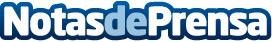 El Mago Joel de Cuba, llega con su espectáculo al teatro Coliseum de MadridEl Mago Joel de Cuba, después de encontrar el camino al éxito en el programa Got Talent Magic España y recorrer diferentes ciudades mostrando su talento, llega a la Capital con un sorprendente espectáculo para niños y adultosDatos de contacto:Marcos Romeu915546400Nota de prensa publicada en: https://www.notasdeprensa.es/el-mago-joel-de-cuba-llega-con-su-espectaculo Categorias: Artes Visuales Artes Escénicas Sociedad Televisión y Radio Madrid Entretenimiento Eventos Ocio para niños http://www.notasdeprensa.es